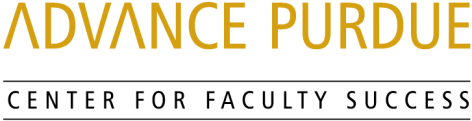 Faculty Advancement, Success and Tenure (FAST)AgendaMarch 19, 20199:00 			Welcome and Introductions9:05 – 9:50		Engagement ScholarshipSteve Abel, Associate Provost for Engagement, Professor of Pharmacy Practice, College of PharmacyMarifran Mattson, Brian Lamb School of Communication Head and Professor, College of Liberal ArtsRod Williams, Engagement Faculty Fellow, Associate Professor of Wildlife Science, College of Agriculture9:50 – 10:00		Questions and Answers10:00 – 10:10 		Small Group Discussion10:10 – 10:15		Wrap- UpUpcoming Events
April 16, 2019		Panel of Recently Tenured Associate Professors		STEW 310			Daniel Foti, College of Health and Human SciencesSara McMillan, College of AgricultureIlana Stonebraker, LibrariesSunnie Watson, College of EducationGuangJun Zhang, College of Veterinary Medicinewww.purdue.edu/advance-purdue/center-for-faculty-success/fast.html